Согласовано	                                                                           УтверждаюЗам.директора по ВР	                                                     ДиректорЧОУ «Аметист»__________О.П. Клементьева                                                                _________Д.В.КобызевПлан работы МО воспитателей ГПДна 2017-2018 учебный год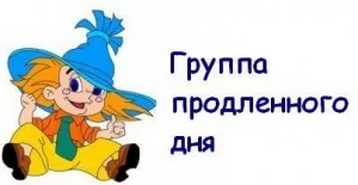 Руководитель МО:_____________________Тема: Качественное образование и воспитание детей на начальной ступени образования – залог успешности и востребованности в будущей взрослой жизни.Цель: Создание условий для реализации доступности  качества и эффективности образования, способствующих развитию нравственно-зрелой, гармонично-развитой, физически –здоровой личности, способной к творчеству и самоопределению.Задачи:Структурировать деятельность педагогов ГПД посредством использования современных эффективных приёмов и методик, обеспечивающих формирование и развитие творческих способностей учащихся.Способствовать развитию у учащихся мотивационно-ценностных устремлений к трудовой жизни, формированию навыков самообразовательной работы и исполнительских качеств. 3. Способствовать развитию коммуникативных умений, творческих устремлений и действий каждого учащегося.4. Изучать и развивать субъективность личности каждого учащегося, формировать навыки ЗОЖ.5. Организовать личностно-ориентированный системный подход к решению проблем учебно-воспитательного процесса в ГПД.6. Изучать и распространять передовой педагогический опыт воспитательной работы в ГПД.ВремяпроведенияТемаОтветственныеа в г у с тЗаседание 1.	Тема: Нормативное правовое обеспечение образовательного процесса в группах продлённого дня в 2017/2018 учебном году. Цель: Определить  приоритетные направления и содержание деятельности воспитателей по организации занятости младших школьников на 2017/2018 учебный год, способы  повышения эффективности образовательного процесса. Совершенствовать работу педколлектива по созданию единого методического пространства.. Форма проведения: инструктивно-методическое совещаниеВопросы для обсуждения:Анализ работы МО воспитателей ГПД за 2016-2017 учебный год. Обсуждение, корректировка и согласование плана МО на 2017 – 2018 учебный годСогласование календарно-тематических плановУтверждение тем по самообразованию и графика проведения открытых мероприятий.Практическая часть:Методические рекомендации по ведению документации воспитателями ГПД. Первичная диагностика затруднений и запросов воспитателей.Консультирование молодого специалиста по вопросам документации, выбора темы самообразования. Организация занятий по интересам в условиях ГПД.Заместитель директора по учебной работе,руководитель МОВоспитателиоктябрьЗаседание 2Тема: Личностно-ориентированный подход в проектировании воспитательного процесса с целью удовлетворения образовательных запросов учащихся и повышения качества образования в режиме работы ГПД. Цель:		Смоделировать и организовать воспитательный процесс, направленный на развитие творческой личности младшего школьника с учётом его индивидуальных особенностей. Задачи: Поиск и реализация эффективных средств организации педагогической поддержки интеллектуального развития и творческих устремлений младших школьников в группе продлённого дня, развитию у них коммуникативных умений. Прививать навыки самообразовательной работы и формироватьисполнительские качества младших школьников.Совершенствовать и разнообразить формы, методы и приёмы обучения и воспитания с учётом возрастных особенностей и образовательных запросов учащихся, их способностей, интересов.Способствовать формированию и развитию гармонично развитой личности, способной к эффективной социализации, продуктивной творческой деятельности. Вопросы для обсуждения:Преемственность в работе воспитателей и классных руководителей по повышению качества образования в  работе со слабоуспевающими учащимися и изучению развития личности учащихся, посещающих ГПД. Формы и методы организации свободного времени в ГПД по развитию творческих способностей и познавательных интересов учащихся. Практическая часть:1. Адаптация молодого  педагога к профессиональной деятельности, оказание ему  помощи в овладении основами профессионального мастерства, формированию индивидуального стиля творческой деятельности.2. Обсуждение открытых занятий.3. Знакомство педагогов с дидактическим потенциалом сети, обмен опытом.4.Обзор психолого-педагогической литературы, периодических изданий.Форма проведения: аукцион идей.Заместитель директора по учебной работеруководитель МОВоспитатели январьЗаседание 3 Тема: Формирование ценности здоровья и навыков здорового образа жизни у младших школьников.  Цель: Создание условий образовательной деятельности, соответствующих требованиям сохранения здоровья учащихся и обеспечение психологического комфорта для всех участников образовательного процесса.Задачи:  1. Охрана и укрепление физического и психического здоровья обучающихся, обеспечение их эмоционального благополучия .  2. Активное использование здоровьесберегающих и инновационных технологий личностно-ориентированного обучения, способствующих физическому и психическому развитию и поддержанию здоровья детей. 3. Организация просветительско-воспитательной работы с обучающимися, направленной на формирование ценности здоровья и навыков здорового образа жизни.  4.  Культивирование здорового образа жизни, профилактика противоправного поведения обучающихся и семейного неблагополучия 5. Формирование социального партнёрства между педагогами и родителями в здоровьесберегающей сфере.Вопросы для обсуждения:1.Физкультурно–оздоровительные мероприятия в учебно-воспитательном процессе – важный фактор поддержания здоровья обучающихся.2.Определение теоретико-методологической основы здоровьесберегающей деятельности, гарантирующей охрану и укрепление здоровья обучающихся. 3.Планирование работы по воспитанию здорового образа жизни, профилактике вредных привычек. Практическая часть:1. Выявление наиболее перспективных форм и методов работы по сохранению и укреплению здоровья учащихся.2.  Использование  элементов музыкотерапии и сказкотерапии - одна из форм укрепления психического здоровья учащихся младшего возраста. Форма проведения: методическая мастерскаяЗаместитель директора по учебной работеруководитель МОВоспитателимартЗаседание 4 Тема: Формирование духовно-нравственных ценностей учащихся на основе национальной культуры своего народа. Цель: Актуализировать знания, определить основные подходы воспитателей групп продлённого дня в вопросах духовно-нравственного и гражданско-патриотического воспитания детей младшего школьного возраста.Задачи: Определить основные направления реализации государственной образовательной политики, направленной на развитие и формирование у детей гражданственности, нравственно - мировоззренческой ориентации личности. Создать  условия для развития у учащихся интереса, переходящего в потребность к познанию, изучению своей страны, её прошлого и настоящего, её природы и общественной жизни, духовного и культурного величия.Гуманизировать воспитательный процесс, через создание условий для формирования духовно-нравственных ценностей личности, для побуждения её к самоанализу, саморазвитию, самовоспитанию.Формировать у младших школьников мотивацию к осознанному нравственному поведению, основанному на знании и уважении культурных и религиозных традиций, приобщать к системе культурных ценностей народа и своей семьи.Вопросы для обсуждения:Коллективное творческое дело в группе продлённого дня как фактор формирования позитивных межличностных отношений между младшими школьниками;Воспитательный потенциал народных традиций в формировании нравственно ориентированной личности. Использование потенциала православных традиций и ценностей в духовно-нравственном воспитании младших школьников.Формирование национального самосознания, гражданства и патриотизма младших школьников методами этнопедагогики. Практическая часть:Организовать обмен опытом по проблеме духовно-нравственного и гражданско-патриотического воспитания в условиях ГПД.Выработать единые подходы и педагогические требования к вопросам духовно-нравственного и  гражданско-патриотического воспитания детей младшего школьного возраста в условиях ГПД.Презентация «Возможности  народного календаря в формировании духовно-нравственных  ценностей  младших  школьников».Форма проведения: методические посиделкиЗаместитель директора по учебной работеруководитель МОВоспитателииюньЗаседание 5 Тема: Рефлексивный анализ педагогической деятельности воспитателей групп продлённого дня за 2017-2018 учебный год. Планирование работы на 2018-2019 учебный год.Цель: подвести итоги работы методического объединения воспитателей, совершенствовать механизмы распространения и внедрения в образовательную практику перспективного педагогического опыта.Задачи: 1.Создание условий для развития рефлексивной культуры воспитателя и учащихся.2. Разработка системы сотрудничества и взаимодействия педагогического коллектива воспитателей.3. Изучение, обобщение и распространение опыта работы воспитателей Вопросы для обсуждения:Анализ работы МО воспитателей групп продлённого дня за 2017/2018 учебный год. Подведение итогов и обсуждение актуальных проблем для включения их в работу творческого предметного объединения на следующий учебный год.Диагностика затруднений в деятельности воспитателей ГПД.Морально-психологический климат в педагогическом коллективе как основа эффективного воспитательного процесса.Практическая часть:Пополнение методической копилки.Изучение, обобщение и распространение лучшего опыта воспитательной работы.Творческие отчёты воспитателей по самообразованию.Запросы и пожелания на новый учебный год.Форма проведения: методический диалогЗаместитель директора по учебной работеруководитель МОВоспитатели